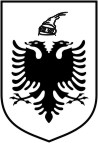 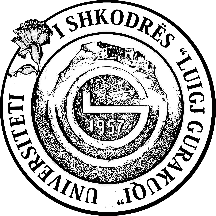 REPUBLIKA E SHQIPËRISËUniversiteti i Shkodrës “Luigj Gurakuqi”Raport per modulet ne kuader te projektit EntralNë datat 12-14 qershor 2023 u zhvilluan modulet me titull:Edukim i Aftësive Sipërmarrëse për mësuesit e Ciklit të Ulët dhe Parashkollor të Arsimit Parauniversitar;Këto module u ofruan për mesuesit e ciklit parauniversitar nga pedagoget e Universitetit të Shkodrës, Prof.As.Dr. Anila Dizdari dhe Dr. Brunilda Lufi në kuadër të projektit me titull: "Entrepreneurial skills for a Modern Education in Albania, EntrAL".Përfituesit e këtij tranimi ishin rreth 27 mesues të cikleve parauniversitare. Njoftimi i rregjistrimit për këto module u bë nëpërmjet rrjeteve sociale të Universitetit të Shkodrës si më poshtë ne facebook: https://www.facebook.com/universiteti.luigj.gurakiqi/posts/pfbid0XhTvBHSjHmXfk4kfY3vgSTVKmqxp6kPRxz6KLRNcvaaWMgsscNewsx3hVuGKGPU8lRegjistrimi i pjësëmarrësve u bë nëpermjet linkut të mëposhtëm të RASH:  Mësuesit e ciklit të ulët dhe parashkollor: https://trajnime.arsimi.rash.al/MesuesRegisters/AddMesues?TrajnimId=71104  Mesuesit e AMU dhe AML: https://trajnime.arsimi.rash.al/MesuesRegisters/AddMesues?TrajnimId=71105Qellimi i trajnimit: Zhvillimi i kapaciteteve dhe kompetencave sipermartrese tek mesuesit e arsimit 9 vjecar dhe te mesem me qellim integrimin e  edukimit sipërmarrës në kurrikulat mësimore të arsimit parauniversitar.  Metodologjia: Moduli i trajnimit u zhvillua gjatë (3) tre ditëve nëpërmjet ciklit të leksioneve teorike. Gjate kwtij trajnimi u trajtuan ceshtje kryesore si Prezantimi dhe organizimi i modulit, Edukimi për sipërmarrjen , Kendveshtrim i pergjithshem mbi sipërmarrjen, Karakteristikat e sipërmarrjes, Gjenerimi i ideve te biznesit, Zhvillimi i idesë së biznesit, Kuptimi i mjedisit te jashtem, dhe u finalizuan sesionet me Testin përfundimtarTemat kryesore ishin Të kuptuarit e konceptit të sipërmarrjes dhe rëndësia që ka në zhvillimin e aftësive të nxënësve.Të kuptojnë dhe shpjegojnë rëndësinë e sipërmarrjes dhe ndikimin e saj në zhvillimin ekonomik dhe social të një vendi.Vlerësimi i aplikimit të të mësuarit sipërmarrës koncepteve të sipërmarrjes, parimeve dhe vlerave që qëndrojnë në themel të edukimit sipërmarres të gërshetuara me programin mësimor të lëndëve të caktuara.Gjetja e menyrave për të stimuluar krijimin e ideve të reja dhe mundësive duke:Ndihmuar nxënësit të identifikojne nevojat dhe gjetur zgjidhje per sfidat qe hasin.Stimulimi i kreativitetit dhe krijimi i vlerave tek nxënësit.Te identifikoje aftësite dhe atributet personale të nevojshme për të drejtuar një ndërmarrjeTë zhvillojnë më tej aftësitë e të menduarit kritik dhe arsyetimit, komunikimit dhe marrjes se vendimeve të duhura.Të formojnë shprehi të edukimit sipërmarrës, përmes metodave të bashkëveprimit aktiv të punës në grup dhe diskutimeve.Të përmirësojnë punën e tyre duke u përshtatur me prirjet bashkëkohore të mësimdhënies në institucionet arsimore.Të krijojnë bashkëpunime me aktorë të tjerë në kuadër të mësimdhënies, si: komuniteti lokal, bizneset, profesioniste dhe ekspertë, qendra kërkimore etj.Vlersimi i kursit Nga vlerësimi i pyetësorit të dërguar nga koordinatori, rezultatet janë si më poshtë: të gjithë mësuesit e ciklit fillor që morën pjesë në procesin e vlerësimit janë gra, me një moshë mesatare 44.5 vjeç. Të gjithë e kishin të qartë titullin e kursit të ndjekur dhe pothuajse të gjithë për institucionin që ofroi këtë kurs trajnimi. Vlerësimi i përmbajtjes dhe organizimit të lëndës ishte shumë i lartë me një mesatare prej 4.8/5.Gjithashtu, përfshirja e pjesëmarrësve u vlerësua e lartë me një mesatare prej 4.6/5. Mjedisi i trajnimit dhe metodat e mësimdhënies janë vlerësuar gjithashtu me një mesatare 4.8/5. Gjithashtu, burimet si materialet e kursit ose librat e rekomanduar u vlerësuan shumë mirë me një mesatare përkatëse prej 4.5/5 dhe 4.7/5 për librat e rekomanduar. Edhevlerësimimesataricilësisësëliteraturësdhematerialeveishteilartë me njëpikë 4.6/5.Pritshmëritënëlidhje me objektivatpersonaletëpjesëmarrësit u arritën me njëvlerësimtëlartëprej 4.6/5. Si aspektepozitivejanëvlerësuar: Mjetetdhemësimdhënia, Mjetetdhemësuesit, Njohuritë, organizimi, Puna ekipore, Komunikimi, Menaxhimi, Demonstrimi, Metoda e prezantimit, materialet, Energjia e trajnerëve, Metoda e prezantimit, Mjetet, Materialet e ofruara, Njohuritë, bashkëpunimi ,menaxhimingatrajnerët., Metodat e mësimdhënies, Metoda e shpjegimit, Prezantimidhedhënia e informacionit,Mënyra e shpjegimitdhedhëniessëinformacionit, mjetetdidaktike, shpjegimishumëisaktëdhemënyra e paraqitjessëmaterialitmësimor.Në fund, vlerësimiipërgjithshëmishte 6.6.ProblematikaNumriilarteiteregjistruarve ne sisteminkombetar.Manaxhimi me veshtiresiiperzgjedhjes se kandidateveNjohje e dobet paraprake e konceptit te sipermarrjes dhe Pershtatja me edukimin e saj ne moshaterejaInformacioni mbi realizimin e këtyre moduleve mund të gjendet edhe në faqen zyrtare te Ush-së: https://unishk.edu.al/aktiviteti-i-plote?tx_news_pi1%5Baction%5D=detail&tx_news_pi1%5Bcontroller%5D=News&tx_news_pi1%5Bnews%5D=1229&cHash=c12f7a637001a7052e3285cc25cd9524dheceremoniashpërndarjessëcertifikatavehttps://unishk.edu.al/aktiviteti-i-plote?tx_news_pi1%5Baction%5D=detail&tx_news_pi1%5Bcontroller%5D=News&tx_news_pi1%5Bnews%5D=1237&cHash=6cd0c387223f2fa7755f5f9065f4baff